МИНИСТЕРСТВО ОБРАЗОВАНИЯ И НАУКИ РЕСПУБЛИКИ КАЗАХСТАННАО «АТЫРАУСКИЙ УНИВЕРСИТЕТ НЕФТИ И ГАЗА им. САФИ УТЕБАЕВА»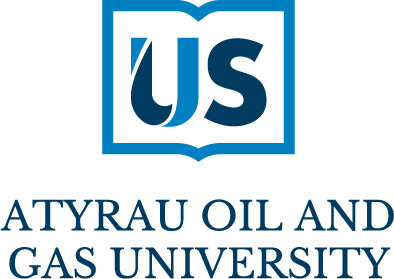 «Утверждено»Решением Правления НАО «Атырауский университет    нефти и газа им. С.Утебаева», от «__»____2020 г.№__Председатель Правления-Ректор _________________ Г.Т. ШакуликоваКонцепция воспитательной работыв Атырауском университете нефти и газа им. Сафи УтебаеваАтырау 2020 г.КОНЦЕПЦИЯ ВОСПИТАТЕЛЬНОЙ РАБОТЫВ АТЫРАУСКОМ УНИВЕРСИТЕТЕ НЕФТИ И ГАЗЕ ИМЕНИ САФИ УТЕБАЕВАВВЕДЕНИЕI. ОСНОВНЫЕ НАПРАВЛЕНИЯ ВОСПИТАТЕЛЬНОЙ РАБОТЫII. ЦЕЛЬ ВОСПИТАТЕЛЬНОЙ РАБОТЫIII. ЗАДАЧИIV. МОДЕЛЬ СТУДЕНТА АТЫРУСКОГО УНИВЕРСИТЕТА НЕФТИ И ГАЗА ИМЕНИ САФИ УТЕБАЕВАV. СОДЕРЖАНИЕ И ПЕДАГОГИЧЕСКИЕ ВОЗМОЖНОСТИ УЧЕБНОЙ ДЕЯТЕЛЬНОСТИ АУНиГ ИМ. С.УТЕБАЕВАVI. ПРИНЦИПЫ ОСУЩЕСТВЛЕНИЯ ВНЕУЧЕБНОЙ И ВОСПИТАТЕЛЬНОЙ РАБОТЫ АУНиГ ИМ. С.УТЕБАЕВАVII. МЕХАНИЗМ РЕАЛИЗАЦИИ КОНЦЕПЦИИ ВОСПИТАТЕЛЬНОЙ ДЕЯТЕЛЬНОСТИVIII. ПОВЫШЕНИЕ КОРПОРАТИВНОГО ДУХА СОТРУДНИКОВ И СТУДЕНТОВ АУНиГ ИМ. С.УТЕБАЕВАIX. ОРГАНИЗАЦИЯ И КОНТРОЛЬ ВЫПОЛНЕНИЯ ПОЛОЖЕНИЙ КОНЦЕПЦИИ.Х. СИСТЕМА ОЦЕНКИ СОСТОЯНИЯ И ПОКАЗАТЕЛИ ЭФФЕКТИВНОСТИ ВОСПИТАТЕЛЬНОЙ РАБОТЫ.ХI. ОСНОВНЫЕ НАПРАВЛЕНИЯ РАСХОДОВ НА ВОСПИТАТЕЛЬНУЮ ДЕЯТЕЛЬНОСТЬ.XII. ФИНАНСОВОЕ И МАТЕРИАЛЬНО-ТЕХНИЧЕСКОЕ ОБЕСПЕЧЕНИЕ.РЕЗУЛЬТАТЫ.ВВЕДЕНИЕ.Воспитательная работа со студентами является неотъемлемой частью процесса качественной подготовки специалиста. Из стен вуза должен выходить человек не только обученный, но и воспитанный, иначе его нельзя назвать образованным. Образование является одним из важнейших приоритетов, что закреплено во всех государственных документах и программах стратегического характера. Особое и исключительное внимание к вопросам образования имеется у Первого Президента Республики Казахстан - Елбасы Н.А. Назарбаева. Лидер нации подчеркивает: «Знания и профессиональные навыки - ключевые ориентиры современной системы образования. Казахстанцы должны стать высокообразованной нацией мира, иначе мы не достигнем задач, которые ставим». В Новом Послании лидера нации от 5 октября 2018 года «вопросы качества и доступности образования» названы важнейшей составляющей и залогом успешности государства. Главные цели и задачи развития образования сформулированы в Государственной программе развития образования Республики Казахстан на 2011-2020 годы, ими являются: «повышение конкурентоспособности образования, развитие человеческого капитала для улучшения материального и духовного благосостояния граждан, устойчивого роста экономики путем обеспечения доступности качественного образования для всех».Стратегия воспитательной работы в Атырауском университете нефти и газа им.С.Утебаева ориентирована на активное участие вуза в процессе становления личности студента. Воспитание должно стоять не отдельным элементом внеучебного педагогического действия, а необходимой органической составляющей педагогической деятельности, интегрированной в общий процесс обучения и развития. Основными факторами воспитания в вузе должны стать, во-первых, организация самой вузовской среды и, во-вторых, стимулирование самоуправления студентов как в сфере учебы и научной деятельности, так и в организации досуга.Задачи университета заключаются в целевой направленности на обеспечение высокого качества гуманитарно-профессиональной составляющей в содержании образования, т.е. формирование личности специалиста, обладающего высокой общей и профессиональной культурой. В этом смысле миссия АУНиГ им.С.Утебаева – воспитание высокоразвитых личностей и конкурентоспособных специалистов, сочетающих в себе социальную активность и гражданственность, трудолюбие, профессионализм и богатую культуру, стремление к духовному и физическому развитию, любви к своей стране.В Концепции раскрываются проблемы комплексного подхода к воспитательной работе со студентами, определяются основные цели и задачи их воспитания, пути совершенствования этой работы и основные мероприятия по осуществлению воспитательного процесса на весь период обучения студентов.I. ОСНОВНЫЕ НАПРАВЛЕНИЯ ВОСПИТАТЕЛЬНОЙ РАБОТЫ.1. Гражданско-патриотическое: привитие общественно-политической грамотности предотвращение распространения в молодежной среде деструктивных политических идей, толерантного, уважительного и бережного отношения к традициям и культуре, искусству и религии народов, проживающих в многонациональном Казахстане; обеспечение поддержки государственной политики;2. Нравственное и духовное: воспитание у студентов иммунитета к деструктивной религиозной идеологии, понимания места и роли религии в обществе;3. Правовое: профилактика правонарушений и преступности в молодежной среде;4. Физическое воспитание: развитие массового спорта, участие в любительских спортивных соревнованиях, организация спортивного досуга студентов;5. Культурно-массовое и творческое: участие в художественных кружках, формирование эстетического вкуса, развитие студенческой художественной самодеятельности;6. Экологическое: организация и проведение внеаудиторной воспитательной работы студентов: конференций, конкурсов, круглых столов, семинаров и др. по социально-экологическому воспитанию; 7. Социальное: социальная поддержка студентов; 8. Волонтерское: развитие  волонтерской деятельности в ВУЗе.II. ЦЕЛЬ ВОСПИТАТЕЛЬНОЙ РАБОТЫ.Формирование всесторонне развитой личности и конкурентоспособного специалиста, сочетающего в себе социальную активность и гражданственность, трудолюбие, профессионализм и богатую культуру, стремление к духовному и физическому развитию, любви к своей стране.III. ЗАДАЧИ.1. Создание комфортных социально-психологических условий и социокультурной воспитывающей среды, совершенствование всей системы работы по адаптации студентов-первокурсников к вузовской жизни: - включение первокурсников в систему студенческого самоуправления, которая является формой студенческой демократии с соответствующими правами, возможностями и ответственностью;- активизация учебной деятельности, повышение практических навыков самостоятельной работы, укрепление интереса к учебной деятельности и др;2. Развитие и совершенствование деятельности органов студенческого самоуправления университета:- создание условий для активного включения студентов в социально-экономическую и культурную жизнь университета (создание и регулирование структуры взаимодействия всех подразделений студенческого совета; установление связей между субъектами деятельности, распределение между ними обязанностей и функций, выполнение планов);- обеспечение надлежащей защиты законных прав и интересов студенческой молодежи;- поддержка различных студенческих инициатив и создание условий для их реализации (организация и проведение мастер-классов и научных семинаров как самостоятельно, так и совместно с кафедрами университета,  обучающих семинаров, школ студенческого актива первокурсников и старшекурсников, участие в региональных и республиканских конференциях, проведение тематических вечеров, праздников, концертов, фестивалей, организация посещения музеев, театров, выставок и др.); 3. Развитие творческих, духовных и физических возможностей личности, формирование прочных основ нравственности и здорового образа жизни, обогащение интеллекта путем создания условий для развития индивидуальности:- развитие студенческих клубов и объединений, направленных на профессиональное и личностное развитие обучающихся;- представление платформы для проявления способностей и талантов студентов АУНГ).4. Развитие  волонтерской деятельности в ВУЗе:- работа с социально незащищенными группами населения (дети-сироты, инвалиды, пожилые люди, бездомные и другие);- пропаганда здорового и безопасного образа жизни, профилактика наркомании, СПИДа и т.п.;- помощь населению в чрезвычайных ситуациях;- пропаганда экологических ценностей, уборка различных объектов, поддержка и защита животных, акций в сфере охраны окружающей и природной среды, помощь заповедникам, паркам и т.д.;- помощь в организации и проведении массовых и спортивных мероприятий; сопровождение делегаций; организация выходных и праздничных дней в общественных местах и местах массового отдыха для жителей и гостей города.5. Формирование антикоррупционной культуры и пропаганда антикоррупционного поведения среди студентов.6. Воспитание гражданственности и патриотизма, любви к своей Родине, почитания народных традиций, нетерпимости к любым антиконституционным и антиобщественным проявлениям;7. Воспитание личности с активной гражданской позицией, формирование потребностей участвовать в общественно-политической, экономической и культурной жизни республики, осознанного отношения личности к своим правам и обязанностям;8. Формирование у студентов вуза мотивации и навыков здорового образа жизни, проведение профилактических мероприятий по предупреждению наркомании, табакокурения, потребления алкоголя, вовлечение студентов в спортивные кружки и секции.9. Совершенствование воспитательной и социальной деятельности в студенческих общежитиях университета.IV. МОДЕЛЬ СТУДЕНТА АТЫРУСКОГО УНИВЕРСИТЕТА НЕФТИ И ГАЗА ИМЕНИ САФИ УТЕБАЕВА.ОБРАЗОВАТЕЛЬНАЯ КОМПЕТЕНЦИЯ – формирование научной, целостной картины мира, развитие способности управлять познавательной и интеллектуальной деятельностью.КОММУНИКАТИВНАЯ КОМПЕТЕНЦИЯ – формирование речевой культуры, развитие логической культуры и навыков общения, диалога, продуктивного сотрудничества.СОЦИАЛЬНАЯ КОМПЕТЕНЦИЯ – формирование гражданской позиции, развитие толерантности, усвоение социальных норм и правил.ЛИЧНОСТНАЯ КОМПЕТЕНЦИЯ – готовность к саморазвитию и реализации творческого потенциала, высокая профессиональная мобильность, готовность отстаивать свою позицию и критичности к своих поступка. Студенты АУНиГ им. С.Утебаева – это специалисты широкого профиля, всесторонне развитые личности, обладающие большим жизненным потенциалом, высоким уровнем духовного и нравственного развития, мировоззрением, качествами и свойствами специалиста, позволяющими  максимально проявить себя  в труде, занять достойное место в жизни, достигать личные цели, принести пользу обществу и государству. V. СОДЕРЖАНИЕ И ПЕДАГОГИЧЕСКИЕ ВОЗМОЖНОСТИ УЧЕБНОЙ ДЕЯТЕЛЬНОСТИ АУНиГ ИМ. С.УТЕБАЕВА.Воспитательная работа не должна ограничиваться только внеаудиторной деятельностью. Необходимо включить в тематику дисциплин социо-гуманитарного цикла темы, посвященные патриотическому воспитанию, повышению гражданской культуры студентов. Содержание изучаемых, прежде всего, гуманитарных предметов формирует общую и профессиональную культуру, научное мировоззрение, вооружает студентов знаниями, помогающими стать всесторонне развитой личностью, способной адекватно включиться в социальную жизнь по окончании университета. Университетское образование должно стремиться к преодолению у студентов утилитарного подхода к культуре, к рассмотрению научного знания в контексте культуры и формированию понимания зависимости успеха деятельности от уровня культуры.Подготовка студентов к жизни в современном обществе, адаптация к будущей профессии в условиях современного динамично развивающегося Казахстана, формирование патриотических качеств - это задачи, которые должны решаться и в рамках учебного процесса. И здесь необходимо отметить  большую работу в этом направлении профессорско-преподавательского состава сектора кафедры  «Экономики, бизнеса и гуманитарных  наук».Ведущие преподаватели гуманитарного направления сквозь призму своих предметов, таких как:- «Современная история Казахстана» воспитывают среди наших студентов чувства патриотизма, ответственности и любви к нашей Родины; - «Основы права и антикоррупционная культура» формирует  гражданскую и правовую направленность личности, активной жизненной позиции, а также формирование в среде молодежи социально здорового общественного мнения по отношению к закону, праву, правовой практике, правомерному и правонарушающему поведению;- «Культурология»  создает  условия для формирования духовно-богатого, социально-активного гражданина; - «Философия»  развивает у студентов  умения логично формулировать, излагать и аргументированно отстаивать собственное видение профессиональных и мировоззренческих проблем, а также вырабатывает  у студентов ориентиры, установки и ценности рационалистического отношения к миру, природе, обществу, человеку.- «Политология»  направлен на формирование у студентов системных знаний о политической сфере общественной жизни, о механизме реализации властных решений, о политических системах и режимах, о политической культуре, многообразии интересов социальных, этнических, конфессиональных групп, о демократии и ее основных принципах, в частности плюрализме и толерантности; - «Социология» вырабатывает у студентов навыки работы в команде и учитывать социальные, этнические, конфессиональные, культурные различия; разрешения и предотвращения возможных конфликтных ситуаций в процессе профессиональной деятельности, совершенствование коммуникативных способностей;- языковые предметы формируют у выпускников способности к межкультурному общению на иностранном языке и развитие умений осуществлять профессиональную коммуникацию на иностранном языке, позволят бакалавру успешно работать в избранной сфере деятельности, расширить кругозор, совершенствовать профессиональные умения и навыки, что будет способствовать повышению его конкурентоспособности на рынке труда;- «Физическое воспитание» направлен на  формирование личности и способности направленного использования разнообразных средств физической культуры, спорта и туризма для сохранения и укрепления здоровья, психофизической подготовки и самоподготовки к будущей профессиональной деятельности.VI. ПРИНЦИПЫ ОСУЩЕСТВЛЕНИЯ ВНЕУЧЕБНОЙ И ВОСПИТАТЕЛЬНОЙ РАБОТЫ АУНиГ ИМ.С.УТЕБАЕВА.Основные направления внеучебной воспитательной работы:1. Формирование гражданственности и активной социальной позиции:- участие в университетских, городских, республиканских мероприятиях, акциях, движениях, имеющих гуманистическую, социальную и морально-психологическую направленность;- участие в мероприятиях патриотического характера, проводимых Отделом молодежной политики и культуры;- проведение мероприятий по сохранению межэтнического и межнационального согласия среди студентов и преподавательского состава;- проведение конференций, семинаров, тематических вечеров, посвященных памятным событиям страны;- беседы, диспуты, «круглые столы» по проблеме участия студентов в политике;- контрольные смотры учебной дисциплины, соблюдения правил общежития.2. Нравственное и морально-психологическое воспитание:- участие в вечерах вопросов и ответов на этические темы;- слушание лекций об основах профессиональной и служебной этики.3. Воспитание сознательного отношения к избранной профессии:- участие в конкурсах, смотрах курсовых работ, студенческих конференциях и семинарах;- встречи, консультации работников библиотек;- изготовление простейших дидактических средств, подготовка реферативных обзоров по научным проблемам;- участие в субботниках по благоустройству университета, прилегающих территорий.4. Эстетическое воспитание:- участие в работе клубов эстетической направленности;- организация вечеров отдыха;- встречи с писателями, деятелями искусства;- конкурсы художественной самодеятельности и художественного творчества студентов.5. Физическое воспитание:- совершенствование физической подготовки в секциях, участие в соревнованиях;- участие в работе групп по пропаганде здорового образа жизни;- организация и проведение коллективных мероприятий физкультурно-спортивного характера. Определенные трудности возникают  в процессе воспитательной работе в вузе. Так, нередко отражаются конфликты и противоречия внутри университета. Среди них: - сохраняющийся авторитарный стиль руководства и общения, не учитывающий позиции студенчества; - недостатки организации труда и учебного процесса; - неудовлетворительный уровень академической культуры; - нарушение трудовой дисциплины, снижении требовательности к студентам; - незаинтересованность части студентов в получении образования.В этой связи основные цели и задачи учебно-воспитательного процесса заключаются в подготовке высокообразованных людей и высококвалифицированных специалистов, способных к профессиональному росту и профессиональной мобильности в условиях информатизации общества и развития новых наукоемких технологий. Казахстанскому обществу, работодателям сегодня нужны компетентные, нравственные, предприимчивые молодые люди, имеющие активную жизненную позицию, лидерские качества, обладающие гибким мышлением, готовые к международному сотрудничеству.VII. МЕХАНИЗМ РЕАЛИЗАЦИИ КОНЦЕПЦИИ ВОСПИТАТЕЛЬНОЙ ДЕЯТЕЛЬНОСТИ.7.1. Воспитательная работа в вузе реализуется на следующих уровнях: на уровне вуза, факультета, кафедры, студенческой группы и иных структурных подразделений вуза.На уровне вуза:Организацию и контроль внеучебной работы в вузе осуществляет  Проректор по работе с молодежью и социальным вопросам.Координацию работы в конкретных направлениях в вузе осуществляют:- Департамент по социальным вопросам и воспитательной работе;- Отдел молодёжной политики и культуры; - заместители деканов факультетов - институт кураторства;- институт студенческого самоуправления.Указанные структуры осуществляют свою деятельность на основе положений, утвержденных в порядке, предусмотренном в вузе.На уровне факультета:Для координации и организации воспитательной работы на факультете на сотрудников из числа профессорско-преподавательского состава возлагаются функциональные обязанности заместителя декана по воспитательной работе;На уровне кафедры:Для координации и организации внеучебной работы на кафедрах назначаются кураторы студенческих групп из числа профессорско-преподавательского состава.На уровне учебной группы:Для организации внеучебной работы с академической группой на основании распоряжения декана факультета (директора института) по представлению заведующего выпускающей кафедрой закрепляются функции куратора академической группы, организация работы которого осуществляется на основании утвержденного в вузе положения о кураторе. На собрании учебной группы избирается актив группы во главе со старостой. 7.2. Система студенческого самоуправления.Казахстан выбрал модель демократического общества. Одним из критериев демократизации является активное участие граждан в решении проблем своей страны. Особенно актуальным этот тезис является для наиболее активной социальной группы - молодежи. Несомненно, что перспективы государства напрямую связаны с воспитанием будущей интеллектуальной и управленческой элиты страны.В АУНиГ существует студенческое самоуправление, которое представлено Студенческим Правительством. СП возглавляет Президент, который избирается в конце каждого года, в апреле. Студенческое Правительство осуществляет учет активистов и волонтеров, контроль качества предоставляемых студентам услуг (библиотека, столовая, общежитие, образовательные программы) и рассмотрении жалоб, дисциплинарную работу с нарушителями порядка, продвижение студенческих мероприятий, проектов. Расширение деятельности студенческого самоуправления.1. Разработать новую структуру молодежных организаций.2. В составе Сената сформировать комиссии: по учебной работе, по социально-бытовым вопросам, по научной работе студентов, по культурно-массовой работе. Главная идея оптимизации деятельности студенческого самоуправления заключается в том, чтобы максимально расширить их полномочия. Комиссии призваны осуществлять контрольные функции студенческого самоуправления.3. Силами Студенческого Сената необходимо организовать работу бесплатных языковых курсов по русскому, казахскому и китайскому языку.7.3 Система поощрения студентов за активную общественную деятельность.На сегодняшний день в АУНиГ им.С.Утебаева активно действуют организации студенческого самоуправления. Актив молодежных организаций является главным инициатором и организатором многочисленных общественно-значимых мероприятий на факультетах и в общежитиях университета. Кроме того, в университете обучаются студенты, которые являются именитыми спортсменами, представляющими Казахстан на международном уровне. Активная гражданская позиция и участие в общественной жизни университета требует морального и материального поощрения, в этой связи необходимо:1. Разработать гибкую систему скидок за обучение для наиболее активных студентов (например, за призовые места в спортивных соревнованиях, творческих конкурсах республиканского и областного значения);2. Учредить стипендию Ректора АУНиГ им.С.Утебаева для одаренных студентов, достигнувших успехов в научной деятельности и самого активного студента;3. Пропагандировать достижения лучших студентов в студенческой среде.7.4 Организация досуга студентов посредством Отдела молодежной политики и культуры. Отдел молодежной политики и культуры обеспечивает деятельность системы студенческого самоуправления и выполняет функции организации спортивного и культурного досуга, социально-психологической и технической поддержки студентов. Организуются и проводятся Студенческие спартакиады, конкурсы, круглые столы, дебаты и многое другое. Необходимо создать социально-психологическую службу. Данная служба будет проводить психологические тренинги для студентов, направленные на личностный рост и развитие лидерских качеств. 7.5. Активизация научно-исследовательской деятельности студентов. Одним из механизмов активизации научно-исследовательской деятельности студентов должна стать разъяснительная деятельность по предоставлению научных грантов студентам, магистрантам и докторантам. Фактически в основной своей массе студенты не знают каким образом они могут войти в научный проект, какие существуют механизмы получения научного гранта.7.6. Формирование волонтерского движения.Студент АУНиГ должен быть активным не только в рамках своего университета, необходимо воспитывать в студентах понимание необходимости социального партнерства. В рамках социального партнерства создана группа студентов - волонтеров. Проведение благотворительных акций волонтерской группой должны носить постоянный характер. Подобная деятельность активно поощряется и развивается.7.7. Изучение интересов, потребностей и ожиданий всего контингента студентов.Одним из важнейших направлений воспитательной работы является решение проблемы социализации и адаптации студентов. Необходимо создать социально-психологическую службу по изучению социально-психологической атмосферы в вузе, которая проводит регулярный мониторинг атмосферы среди студентов, выявляет и предупреждает проблемы, возникающие в процессе жизнедеятельности студентов;2. Необходимо разработать комплекс мероприятий по адаптации студентов первого курса в вузе;3. Выработать меры, способствующие социализации студентов старших курсов, готовящихся вступить в конкурентную среду на рынке труда;4. Проводить анкетирования среди студентов с целью определения соответствия ожиданий, потребностей и запросов студентов реальной практике.VIII. ПОВЫШЕНИЕ КОРПОРАТИВНОГО ДУХА СОТРУДНИКОВ И СТУДЕНТОВ АУНиГ ИМ. С.УТЕБАЕВА. Корпоративная культура Университета - совокупность норм, ценностей, символов, ритуалов, поведения, установок, взглядов, традиций, которые соответствуют ценностям организации, разделяемым ее сотрудниками. Корпоративная культура организует образовательную, научную, воспитательную деятельность организации в долгосрочной перспективе и формирует объединенный единым корпоративным духом коллектив сотрудников и обучающихся. Сегодня важно ставить задачу формирования корпоративной культуры студентов и преподавателей, которая является важнейшим критерием качества воспитательной работы в вузе. Смысл воспитания в вузе - приобщение к нормам и ценностям корпоративной культуры, приобщение студентов к нормам вузовской жизни, к традициям университета, к особенностям сложившихся взаимоотношений. То есть необходимо создание воспитывающей среды в вузе, позволяющей личности студента развиваться в гармонии с собой и социальным окружением. Особо важную роль в осуществлении имиджевой политики университета играет воспитательная работа с молодежью. Корпоративный дух и корпоративная культура закладывает основы для воспитания патриотизма. Воспитать чувство гордости и ответственности за родной университет, осознать свою причастность к студенческой элите. Наиболее яркое воздействие оказывают такие мероприятия как: праздник Посвящение в студенты, студенческая весна и многое другое.С внедрением нового топ-менеджмента возросла динамика новостных поводов, создаваемых университетом и освещаемых в СМИ. Присутствие университета в информационном поле Казахстана должно быть укреплено. Формирование позитивного информационного фона вокруг АУНиГ оказывает реальное воспитательное воздействие на студентов университета. Особое внимание следует уделить студентам первого курса, которых важно знакомить с историей, традициями, перспективами развития вуза, с правовым и социальным статусом студента, образа жизни, бережного отношения к университетской собственности. IX. ОРГАНИЗАЦИЯ И КОНТРОЛЬ ВЫПОЛНЕНИЯ ПОЛОЖЕНИЙ КОНЦЕПЦИИ. Организация и контроль выполнения положений Концепции воспитательной деятельности АУНиГ возложены на проректора по делам молодежи и социальным вопросам, департамент по социальным вопросам и воспитательной работе, отдел молодежной политики и культуры, кафедры посредством: - анализа хода выполнения плана действий по реализации Концепции и внесения предложения по его коррекции;- осуществления информационного и методического обеспечения реализации Концепции;- координации взаимодействия исполнителей Концепции;- ежегодной аналитической информации о ходе выполнения Концепции.Х. СИСТЕМА ОЦЕНКИ СОСТОЯНИЯ И ПОКАЗАТЕЛИ ЭФФЕКТИВНОСТИ ВОСПИТАТЕЛЬНОЙ РАБОТЫ.10.1. Проректор по работе с молодежью и социальным вопросам отчитывается на Ученом Совете университета не реже одного раза в год.10.2. Планы по воспитательной работе согласуются Директором Департамента по социальным вопросам и воспитательной работе и утверждаются Проректором по работе с молодежью и социальным вопросам.10.3. В начале и в конце учебного года организуется проведение социологических опросов «Мониторинг проблем первокурсников»;10.4. Ежегодно будет организовано проведение социологических опросов «Состояние учебной и воспитательной работы» среди студентов на основании которого будут корректироваться планы воспитательной работы.Показатели эффективности воспитательной работы включают в себя:- степень стабильности и четкости работы всех звеньев системы воспитательной работы в вузе;-	участие студентов в районных и городских мероприятиях в области воспитательной работы и молодёжной политики;-	участие студентов в межрегиональных, республиканских и международных мероприятиях;-	присутствие постоянной инициативы студентов, их самостоятельный поиск новых форм внеучебной работы, стремление к повышению качества проведения культурно-массовых мероприятий и мероприятий молодёжной политики;-	отсутствие правонарушений среди студентов.ХI. ОСНОВНЫЕ НАПРАВЛЕНИЯ РАСХОДОВ НА ВОСПИТАТЕЛЬНУЮ ДЕЯТЕЛЬНОСТЬ.-	содержание аппарата управления воспитательной работой, организационно-методическое обеспечение его деятельности;-	финансирование мероприятий, включенных в программу воспитательной работы и ежегодные планы работы университета;-	развитие материально-технической базы структурных подразделений социальной сферы;-	материальное стимулирование преподавателей и студентов, активно участвующих в воспитательной работе;-	поддержка студенческих общественных организаций и инициатив.XII. ФИНАНСОВОЕ И МАТЕРИАЛЬНО-ТЕХНИЧЕСКОЕ ОБЕСПЕЧЕНИЕ.Основными источниками финансирования воспитательной работы являются 	бюджетные средства вуза и его подразделений, а также поступления от спонсоров.РЕЗУЛЬТАТЫ.Результатом развития воспитательной среды является становление всесторонне развитой личности, патриота Казахстана и конкурентоспособного выпускника Атырауского университета нефти и газа имени Сафи Утебаева. 